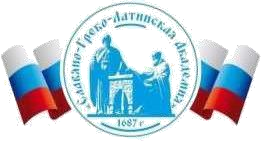 Автономная Некоммерческая Организация Высшего Образования«Славяно-Греко-Латинская Академия»Аннотация к рабочей программе дисциплиныФТД.03Искусственный интеллект в профессиональной сфереФТД.03Искусственный интеллект в профессиональной сфереСОГЛАСОВАНОДиректор Института _______________________,кандидат философских наук_______________________Одобрено:Решением Ученого Советаот «22» апреля 2022 г. протокол № 5УТВЕРЖДАЮРектор АНО ВО «СГЛА»_______________ Храмешин С.Н.Направление подготовки38.03.02 МенеджментНаправленность (профиль)Управление бизнесомКафедрамеждународных отношений и социально-экономических наукФорма обученияГод начала обученияОчная2022Реализуется в семестре5 курс 3Наименование дисциплиныФТД.03Искусственный интеллект в профессиональной сфереКраткое содержаниеВведение в искусственный интеллект. Методы машинного обучения и приобретения знаний интеллектуальными системами. Архитектура интеллектуальных систем. Инструментальные средства и технологические процессы построения интеллектуальных систем. Применение методов искусственного интеллекта к задачам анализа текстов и поиска информации. Искусственный интеллект в окружении бизнес-процесса: механизм осуществления или управляющее воздействие. Учет экономических факторов при оценке экономической целесообразности применения ИИ в бизнеспроцессах. Цифровая грамотность. Обработка больших данныхРезультаты освоения дисциплиныРазрабатывает оригинальные алгоритмы и программные продукты, с использованием современных интеллектуальных технологий, позволяющие решать задачи профессиональной деятельностиТрудоемкость, з.е.3Формы отчетностиЗачетПеречень основной и дополнительной литературы, необходимой для освоения дисциплиныПеречень основной и дополнительной литературы, необходимой для освоения дисциплиныОсновная литератураБессмертный, И. А. Системы искусственного интеллекта: учебное пособие для академического бакалавриата / И. А. Бессмертный. – 2-е изд., испр. и доп. – М.: Юрайт, 2017. – 130 с.Бураков, М.В. Системы искусственного интеллекта. Учебное пособие [Текст] / М.В. Бураков. – М.: Проспект, 2017. – 440 с.Кудрявцев, В. Б. Интеллектуальные системы: учебник и практикум для бакалавриата и магистратуры [Текст] / В. Б. Кудрявцев, Э. Э. Гасанов, А. С. Подколзин. – 2-е изд., испр. и доп. ; МГУ им. М.В. Ломоносова. – М.: Юрайт, 2019. – 219 с.Дополнительная литератураСтанкевич, Л.А. Интеллектуальные системы и технологии: учебник и практикум для бакалавриата и магистратуры [Текст] / Л. А. Станкевич. – М.: Юрайт, 2017. – 397 с.Редько, В.Г. Эволюция. Нейронные сети. Интеллект: Модели и концепции эволюционной кибернетики [Текст] / В. Г. Редько. - М.: Едиториал УРСС, 2017. – 224 с.